General health and safety provisionThe following qualifications (or higher) must be held by at least one present member of the team each:– Safeguarding (C1) – Emergency First Aid at Work – Level 2 Food Hygiene (if more than hot drinks / light refreshments offered) – Safeguarding contactsRisks Associated with the Site - InsideRisks Associated with the Site – OutsideHuman RisksActivitiesArea assessedSt Oswald’s ChurchWoodhead Road, WalkergateNE6 4RXSt Oswald’s ChurchWoodhead Road, WalkergateNE6 4RXSt Oswald’s ChurchWoodhead Road, WalkergateNE6 4RXSt Oswald’s ChurchWoodhead Road, WalkergateNE6 4RXSt Oswald’s ChurchWoodhead Road, WalkergateNE6 4RX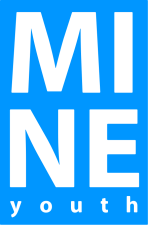 Name of assessorDavid JohnsonDavid JohnsonDate assessedOctober 2022October 2022Checked bySteve HogarthSteve HogarthReview dateAutumn 2023Autumn 2023Likelihood (L)1 = Low (unlikely) 2 = Medium (likely)3 = High (near certain)Likelihood (L)1 = Low (unlikely) 2 = Medium (likely)3 = High (near certain)Severity (S)(second bracket relates to safeguarding risk)1 = Low (minor cuts and bruises)(mildly unsafe situation)2 = Medium (serious injury)(moderately unsafe situation)3 = High (fatality or multiple serious injuries)(seriously unsafe situation)Severity (S)(second bracket relates to safeguarding risk)1 = Low (minor cuts and bruises)(mildly unsafe situation)2 = Medium (serious injury)(moderately unsafe situation)3 = High (fatality or multiple serious injuries)(seriously unsafe situation)Severity (S)(second bracket relates to safeguarding risk)1 = Low (minor cuts and bruises)(mildly unsafe situation)2 = Medium (serious injury)(moderately unsafe situation)3 = High (fatality or multiple serious injuries)(seriously unsafe situation)Risk Rating (L x S)After controls appliedRisk Rating (L x S)After controls appliedFirst Aid Kit LocationFire Blanket LocationFire Extinguisher LocationNearest DefibrillatorKitchenKitchenUpper Hall, Downstairs, KitchenWalkergate Community School(Have contacted, they are aware)David Johnson MINE Youth Project Coordinator Diocesan Safeguarding OfficerSteve HogarthParish Safeguarding Officer07591 022 487‬‬‬‬07914 439 290‬Hazard:Risk:ControlsLikelihood:Severity:Risk Rating:Stairs required as all activities are in upper roomFalls, tripping hazardWooden boards in place to stop toddlers falling through gap. Toddler height handrail to be installed122Whole building – sharp edges (eg corners, bolts)Cuts or damaged clothingInjury on collision with surface cornersBlunt sharp edges of metal fixings and the like.Discourage running near corners. If running games are happening, cover corners somehow.111Whole building – cables, furniture, other tripping hazardsFallingSpraining / twisting anklesEnsure cables are laid tidilyTidy any cables that have moved before sessionsKeep the area clear111Whole building – electrical sockets and appliancesElectrocution PAT test regularlyBlock access to unused sockets when infants around133Heavy furnitureInjury due to furniture falling on peopleInjury due to lifting furnitureDon’t allow young people or children to move furnitureEnsure enough people move furniture when needed, and if young people or children are around, make sure they are out of the way111TowerFallKeep tower door locked and discourage climbing133Cleaning equipmentHarmful chemicalsKeep locked in cupboards or stored in other rooms where activities are not being run133ToiletsChildren being locked in, safeguarding concernsNo children to use toilets without family/carer supervision. If team need to check toilets – two team members.111KitchenSharps, chemicals, hot water, toaster etc,Kitchen out of bounds to all non-team members133FireBurns, smoke inhalationAll St Oswald’s congregation members involved in toddler team to be briefed on fire policy and procedure133Hazard:Risk:ControlsLikelihood:Severity:Risk Rating:Dog walkersDog messTeam to perform a visual inspection before sessions and clear any dog mess313RoadCars, collisionAll activities run inside. Ensure toddlers do not leave building without responsible adults just in case they run into the road.212Hazard:Risk:ControlsLikelihood:Severity:Risk Rating:Handling disclosures (from adults)Careless handling could exacerbate, perpetuate or simply fail to address abuseSafeguarding training for teamDesignated safeguarding contacts to be publicised.224VisibilityAllegations / improper conductEnsure team are in line of sight of each other or parents/carers. 122Accessing the buildingFamilies being unaccompanied in the building or left outside unattendedEnsure one team member at the entrance to instruct families on how to get to the upper room safely111Closed group (only toddlers and their families with permission forms are eligible)Families who have not completed forms, or individuals who are not eligible “crash” the event Ask to leave, positively engage and let them know why the session is closed, phone police if needed.224Being open to the public – safeguarding childrenInappropriate adults being given access to children and young peopleChildren trusting all adults in the room the same (especially re disclosure)Adults who are untrained in safeguarding can complicate a group response to live safeguarding issuesEnsure safely recruited team are vigilant and ensure no unsupervised contact between members of the public and childrenKeep safeguarding trained team informed of live issues and of the plan for each weekAdvertise people to talk to in the event of an issue224Being open to the public – anti social behaviourIntimidationLack of control of situationsThreat of violent behaviourDon’t allow those threatening anti social behaviour into the buildingEnsure children are looked after by safe adults See controls for Closed group above if individuals who are eligible begin to engage in ASB313Security – equipment storageExpensive equipment risk of theftStore expensive equipment in the most secure location available.224Hazard:Risk:ControlsLikelihood:Severity:Risk Rating:Serving food to the public (more than hot drinks or refreshments)Food poisoningScaldingAllergiesEnsure at least one member of the team is responsible for food hygiene and qualified with level 2 in Food HygieneEnsure good practice conformed to under supervision of the responsible member of team in accordance with their training122Refreshments and hot drinksGluten and other allergensScalding (hot drinks)Ensure adults are informed of any allergens and that all refreshments offered to toddlers are done with informed permission of parents/carers.All drinks to be consumed out of the main play space. If possible, allow hot water to cool slightly before giving to attendees. 212Storing food Food stored incorrectly may spoil or cause other foods to become unsafeFood stored incorrectly could attract verminEnsure all food is stored in accordance with food hygiene level 2 trainingRegularly check cupboards, fridges and freezers for out of date foodEnsure bins are regularly emptied224CraftsCuts from scissorsAllergies to craft materialsUse scissors under supervisionCheck craft materials for allergens, avoid where possible, and check allergies before using if necessary111Christian worshipSpiritual abuseWhere possible, get to know parents and familiesEnsure our language is invitationalRemind all attendees regularly that their value is intrinsic (MINE Youth Value 1) and not dependent on any particular responseWherever children or young people make any form of major response or commitment to faith, try to include parents and families involved in the conversation – unless doing so would place the child in dangerTreat any disclosures of spiritual abuse in accordance with best safeguarding practice  224Toddler food craft Injury from equipmentParents to be responsible for any equipment used122Toddler food craftContaminationDo not use any ingredients that anyone in attendance is allergic to122Toddler food craftGeneral hygieneParents to be responsible for children not eating off the floor, ensure everyone washes hands before and after craft.212Toddlers – behaviour or lack of coordinationInjury to toddler or othersParents and carers to remain responsible for their child at all times. Ensure parents and carers are made aware of this on entry.212Toddler story and song timeCrowding issuesEnsure children and spread out enough to not injure each other. Ensure all interactive stories or songs are suitable to the space available. Ensure parents are able to keep responsible for their children.122